АДМИНИСТРАЦИЯ ГОРОДСКОГО ОКРУГА С ВНУТРИГОРОДСКИМ ДЕЛЕНИЕМ «ГОРОД МАХАЧКАЛА»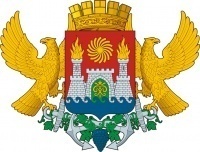 МУНИЦИПАЛЬНОЕ БЮДЖЕТНОЕ ОБЩЕОБРАЗОВАТЕЛЬНОЕ  УЧРЕЖДЕНИЕ«СРЕДНЯЯ ОБЩЕОБРАЗОВАТЕЛЬНАЯ ШКОЛА № 43»___________________________________________________________________________________________________________________________________________________________________________________________________________________________________________________________ Ул. Ленина, 33 б, г. Махачкала, с. Богатыревка, Республика Дагестан, 367910, тел  (8928) 550-35-71  e-mail: ege200643@yandex.ru ОГРН 1070560002435,ИНН/КПП 0560035334/057301001, ОКПО 49166427Приказ №  «11-П»   0т.30.09.2018гО назначении наставников   молодых специалистовмуниципального бюджетного общеобразовательного учреждения«Средняя общеобразовательная школа №43»В соответствии с планом работы с педагогическими кадрами муниципального бюджетного общеобразовательного учреждения «Средняя общеобразовательная  школа № 43», с целью профессионального становления молодых Магомедову Т.Г. – наставником учителя математики Таймасхановой А.М. 2.Заместителю директора по учебно-воспитательной работе Магомеднуровой Х.М.2.1.Организовать деятельность педагогов-наставников  и молодых специалистов в соответствии с планами индивидуальной работы.2.2.Осуществлять контроль деятельности педагогов-наставников. 3.Общий контроль за исполнением приказа оставляю за собой. 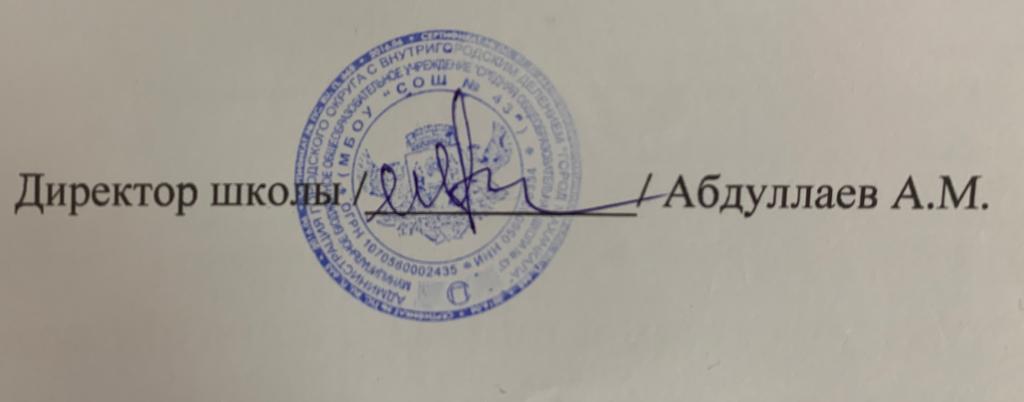 